X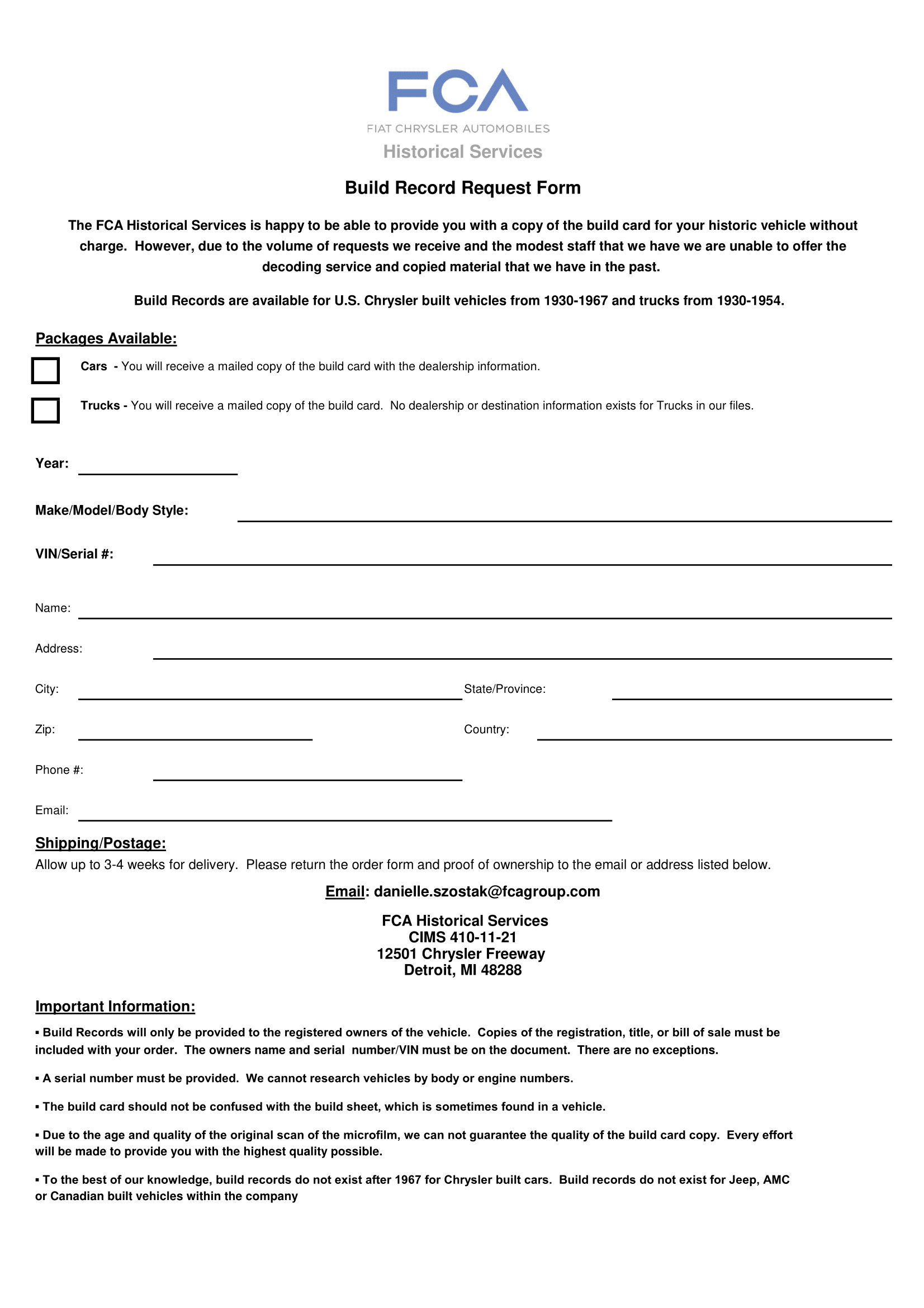 X19##WC## - U.S.A. Dodge ## ton #x# ,type WC-##Chassis Number @@@@NAAMADRESPLAATS	PROVINCIEPOSTCODE	The Netherlands(Mobile) +31 6 @@@@@@@P.S.See attached files & images for purchase bill and VIN / Chassis Number / TransportAttached on next pages… some images…Attached… some images…